     Vattenfall Västsveriges Veteraner			2022-02-14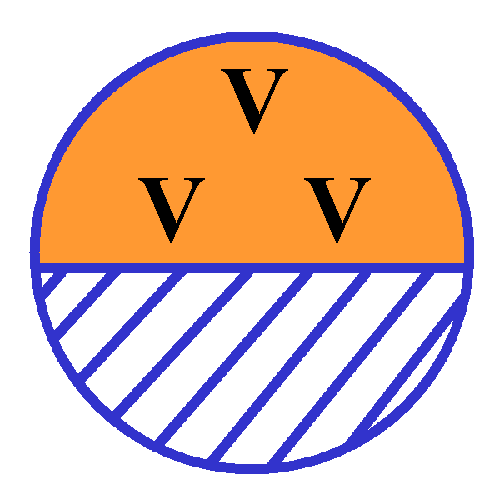 Årsmöte med Vattenfall Västsveriges Veteraner 2022-03-10FÖRSLAG TILL DAGORDNING1.	Årsmötets öppnande (Parentation)2.	Frågan om mötets behöriga utlysning3.	Godkännande av dagordningen4.	Val av ordförande för årsmötet5.	Val av sekreterare för årsmötet6.	Val av två justeringsmän för årsmötet, tillika rösträknare7.	Styrelsens verksamhetsberättelse för år 20218.	Ekonomisk redovisning för år 20219.	Revisorernas berättelse10.	Frågan om ansvarsfrihet för styrelsens förvaltning verksamhetsåret 202111.	Förslag som väckts av styrelsen eller enskild medlem12.	Val av ordförande för ett år13.	Val av styrelsemedlemmar och styrelsesuppleanter för två år. 14.	Val av revisorer samt suppleant, sammankallande anges15.	Val av ledamöter till valberedning, sammankallande anges16.	Medlemsavgift för år 2023 samt budget för år 202217.	Planerade verksamheter samt medlemmarnas förslag till verksamheter18.	Övriga frågor19.	Årsmötets avslutandeTrollhättan 2022-02-14Styrelsen